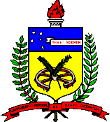 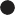 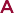 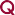 AVALIAÇÃO DO SUPERVISOR DE ESTÁGIODADOS DO ESTAGIÁRIODADOS DO ESTAGIÁRIONOME:NOME:MATRÍCULA:TCE:PERÍODO DO ESTÁGIOPERÍODO DO ESTÁGIOINÍCIO:TÉRMINO:DIAS:HORAS:DADOS DA CONCEDENTEDADOS DA CONCEDENTEDADOS DA CONCEDENTERAZÃO SOCIAL:RAZÃO SOCIAL:RAZÃO SOCIAL:SUPERVISOR:SUPERVISOR:SUPERVISOR:PROFISSÃO:CONSELHO:REGISTRO:AVALIAÇÃOAVALIAÇÃOAVALIAÇÃOITEMCRITÉRIOSNOTA 0 a 101Conhecimentos teóricos demonstrados no desenvolvimento das atividades.2Conhecimentos práticos demonstrados no desenvolvimento das atividades.3Demonstração de interesse e empenho em aprender.4Iniciativa e disposição para resolver problemas e tomar decisões.5Capacidade de dialogar e sugerir modificações, ou inovações, que beneficiem o trabalho e a equipe.6Disposição para cooperar e facilidade de integração com colegas no ambiente de trabalho.7Responsabilidade com prazos e com os compromissos assumidos.8Grau de qualidade e cuidado na apresentação e na execução de atividades (trabalhos práticos, escritos, expressão oral, etc.).9Cuidado no uso das instalações, materiais e equipamentos da concedente. Observância das normas e dos regulamentos internos da concedente.10Assiduidade e pontualidade.MÉDIAƩ / 10LOCAL:DATA:ASSINATURA E CARIMBO DO SUPERVISOR:ASSINATURA E CARIMBO DO SUPERVISOR: